Управління освіти і науки Сумської міської ради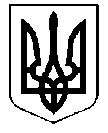 Комунальна установа Сумська спеціалізована школа І ступеня № 30 “Унікум”Сумської міської радивул. Рибалка, буд. 7, м. Суми, Сумської області,40030тел. (0542) 77-50-57е-mail:super-school-30@ukr.netКод ЄДРПОУ 33390023Інформація про кадровий склад учителів початкових класівКомунальної установи Сумська спеціалізована школа І ступеня № 30 “Унікум”Сумської міської ради на 2021-2022навчальний рік№ПІП учителяПосада, яку займаєНазва навчального закладу, який закінчив, рік закінченняСпеціальність за дипломомСтаж роботиСтаж роботиНазва предмета, який викладаєНазва закладу, де пройшов курси підвищення кваліфікації, рікКваліфікаційнакатегорія, звання№ПІП учителяПосада, яку займаєНазва навчального закладу, який закінчив, рік закінченняСпеціальність за дипломомзагальнийпедагогічнийНазва предмета, який викладаєНазва закладу, де пройшов курси підвищення кваліфікації, рікКваліфікаційнакатегорія, звання1Бойко Оксана ВолодимирівнаЗаступник директора з НВР, вчитель початкових класівЛебединське педагогічне училище ім.А. С. Макаренка1993ХДПУ 1998Сумський Державний Педагогічний Університет імені А.С.Макаренка 2007,Сумський обласний інститут післядипломної  педагогічної освіти 2020 р. Викладання в початкових классах загальноосвітньої школиПочаткове навчанняПрактичний психологМенеджмент2828Початкові класиСОІППО 2020рікВища,старший вчитель2Бондар Ігор ВолодимировичВчитель фізичної культуриЧДПІім. Т.Г. Шевченка, (1982)Вчитель фізичної культури3333Фізична культураСОІППО2015рікВища ,старший вчитель3Будник Тетяна ВолодимипівнаВчитель початкових класівВКНЗСОР «Путивльський педагогічний коледж ім.С.В.Руднєва», 2019Глухівський Державний педагогічний університет ім. О.Довженка(2021рік)Вчитель початкових класів,вчитель дитячого хорового колективу.Вчитель початкових класів,вчитель інформатики.22Початкові класи-Бакалавр4Дарико Оксана Олександрівна Вчитель інформатикиВКНЗСОР «Путивльський педагогічний коледж ім.С.В.Руднєва»ГНПУ, 2020Вчитель початкових класів,вчитель інформатики початкових класів33ІнформатикаСОІППО2015рікБакалавр5ДіденкоТетяна ВікторівнаВчитель початкових класівГлухівський Державний педагогічний інститут ім. Сергеєва-Ценського(1981рік)Педагіка і методика початкового навчання4040Початкові класиСОІППО 2018 рікВища, вчитель-методист6ІлюхінаТетяна ВасилівнаВчитель початкових класівГлухівський Державний педагогічний інститут ім. Сергеєва-Ценського(1989рік)Педагіка і методика початкового навчання3433Початкові класиСОІППО 2016 рікВища7Калавур Людмила ІванівнаВчитель початкових класівПутивльське педагогічне училище ім. героя Радянського Союзу С.В.Руднєва(1981рік)Сумський Державний Педагогічний Університет імені А.С.Макаренка  (2002рік)Викладання в початковихкласахзагальноосвітньоїшколиПедагогіка і методика середньоїшколи. Українськамова і література4141Початкові класиСОІППО 2018 рікВища ,Учитель-методист8Калашник НінаМихайлівнаВчитель початкових класівГлухівський Державний педагогічний інститут ім. Сергеєва-Ценського(1988рік)Педагіка і методика початкового навчання45               45Початкові класиСОІППО2015Вища вчитель-методист9КорабельськаЛіліяГеннадіївнаВчитель  початкових класів Лебединське педагогічне училище А. С. Макаренка, 2017 рікСумський державний педагогічний університет імені А. С. Макаренка, 2019 рік Вчитель початкової школи. Вихователь дітей раннього та дошкільного віку33Початкові класиСОІППО 2018 рікБакалавр10ЛинникМаріяМиколаївнаВчительпочатковихкласівСумськийдержавнийпедагогічнийуніверситетімені А.С. Макаренка(2011рік)Практична психологія66Початкові класи-Спеціаліст 11Марченко ЮліяОлексіївнаВчитель початкових класівГНПУ, 2019Початкова освіта55Початкові класи-Магістр12Масюкова Ганна ІванівнаВчитель початкових класівСумський Державний Педагогічний Університет імені А.С.Макаренка (2008рік)  Початкове навчання 17    17Початкові класиСОІППО , лютий 2017І категорія13Панова Світлана ІванівнаВчитель початкових класівЛебединське педагогічне училище ім.А. С. Макаренка(1991рік)Сумський Державний Педагогічний Університет імені А.С.Макаренка  (1999рік)ГНПУ О.Довженка (2011рік)Викладання в початкових классах.Українськамова та літератураПочаткова освіта3030Початкові класиСОІППО2018І категорія14Пономаренко Любов ГригорівнаВчитель початкових класівГлухівський Державний педагогічний інститут ім. Сергеєва-Ценського(1978 рік)Педагогіка  і методика початкового навчання4343Початкові класиСОІППО  2015Вища категорія, старший вчитель15Полулях Валентина МиколаївнаВчитель початкових класівЛебединське педагогічне училище ім.А.С. Макаренка, (1980рік)Сумський Державний Педагогічний Університет імені А.С.Макаренка , (1987 рік)Викладання в початкових класах загальноосвітньої школи;Українська мова та література41      41Початкові класиСОІППО 2018 Вища Старший вчитель16Підопригора Наталія ОлександрівнаЗаступник директора з НВР, вчитель початкових класівГлухівський Державний педагогічний інститут ім. Сергеєва-Ценського1996рік.Сумський обласний інститут післядипломної  педагогічної освіти 2020 р. Педагогіка та методика початкового навчанняМенеджмент2929Початкові класиСОІППО 2015Вища Старший учитель17ПіскунЮліяОлександрівнаВчитель початкових класівГНПУ, 2016Початкова освіта66Початкові класиГНПУ, 2016Спеціаліст18Скорик Марта ІванівнаВчитель фізичної культуриСумський Державний Педагогічний Університет імені А.С.Макаренка , (2013 рік)Викладач фізичного виховання93Початкові класи-Спеціаліст19Сліпка Анастасія ВікторівнаВчитель початкових класівКЗ СОР Лебединський фаховий педагогічний коледжімені А.С.Макаренка (2010)Початкові класи-Молодший спеціаліст20Сопіна Лариса МиколаївнаДиректор школи, вчитель початкових класівГлухівський Державний педагогічний інститут ім. Сергеєва-Ценського(1986рік)Педагогіка та методика початкового навчання34Образотворче мистецтвоСОІППО2019ВищаУчитель-методист21Таганська Аліна РусланівнаВчитель початкових класівППК ім. С.В Руднєва, 2020Початкова освіта11Початковікласи-Молодший спеціаліст22Турченюк Світлана МиколаївнаВчитель початкових класівГлухівський Державний педагогічний інститут ім. Сергеєва-Ценського(1991рік)Педагогіка та методика початкового навчання2929Початкові класиСОІППО2018 Вища23Цьома Людмила ПетрівнаВчитель початкових класівЛебединське педагогічне училище ім.А. С. Макаренка(1981рік)Сумський Державний Педагогічний Університет імені А.С.Макаренка  (2003рік)Викладання в початковихкласахзагальноосвітньоїшколиПедагогика і методика середньоїосвіти.Українськамова і література..4040Початкові класиСОІППО2016Вища Старший учитель24Федорова Надія ЛеонідівнаСумський Державний Педагогічний Університет імені А.С.Макаренка (2001)Педагогіка іметодикасередньоїосвіти.Музика.1414Початкові класиСОІППО2018І категорія25Ященко Віталіна ВіталіївнаВчитель початкових класівСумськийДержавний педагогічний університет імені А. С. Макаренка(2019рік)Вчитель початкових класів22Початкові класиСОІППО2019Бакалавр 